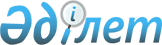 О внесении изменений в решение Исатайского районного маслихата от 25 декабря 2017 года № 133-VI "Об утверждении бюджетов сельских округов Исатайского района на 2018-2020 годы"Решение Исатайского районного маслихата Атырауской области от 14 декабря 2018 года № 197-VI. Зарегистрировано Департаментом юстиции Атырауской области 19 декабря 2018 года № 4295
      В соответствии со статьей 109-1 Бюджетного кодекса Республики Казахстан от 4 декабря 2008 года, статьей 6 Закона Республики Казахстан от 23 января 2001 года "О местном государственном управлении и самоуправлении в Республике Казахстан" и рассмотрев предложение районного акимата об уточнении бюджета сельских округов на 2018-2020 годы, Исатайский районный маслихат РЕШИЛ:
      1. Внести в решение районного маслихатаот 25 декабря 2017 года № 133-VI "Об утверждении бюджетов сельских округов Исатайского района на 2018-2020 годы" (зарегистрировано в реестре государственной регистрации нормативных правовых актов за № 4048, опубликовано 27 января 2018 года в эталонном контрольном банке нормативных правовых актов Республики Казахстан) следующие изменения:
      в пункте 1:
      в подпункте 1):
      цифры "244 627" заменить цифрами "249 975";
      цифры "22 537" заменить цифрами "29 473";
      цифры "2 179" заменить цифрами "1 653";
      цифры "219 899" заменить цифрами "218 837";
      в подпункте 2):
      цифры "244 627" заменить цифрами "249 975";
      в пункте 2:
      в подпункте 1):
      цифры "80 285" заменить цифрами "89 524";
      цифры "3 850" заменить цифрами "5 440";
      цифры "141" заменить цифрами "151";
      цифры "76 294" заменить цифрами "83 933";
      в подпункте 2):
      цифры "80 285" заменить цифрами "89 524";
      в пункте 3:
      в подпункте 1):
      цифры "78 820" заменить цифрами "77 580";
      цифры "4 433" заменить цифрами "5 257";
      цифры "1 342" заменить цифрами "1 248";
      цифры "73 045" заменить цифрами "71 075";
      в подпункте 2):
      цифры "78 820" заменить цифрами "77 580";
      в пункте 4:
      в подпункте 1):
      цифры "91 502" заменить цифрами "98 393";
      цифры "7 745" заменить цифрами "9 811";
      цифры "354" заменить цифрами "388";
      цифры "83 403" заменить цифрами "88 194";
      в подпункте 2):
      цифры "91 502" заменить цифрами "98 393";
      в пункте 6-1:
      цифры "2 025" заменить цифрами "1 554";
      цифры "215 647" заменить цифрами "215 409";
      цифры "56 699" заменить цифрами "65 068";
      цифры "7 382" заменить цифрами "8 191";
      цифры "605" заменить цифрами "695";
      цифры "9 589" заменить цифрами "10 428".
      2. Приложения 1, 4, 7, 10 указанного решения изложить в новой редакции согласно приложениям 1, 2, 3, 4 к настоящему решению.
      3. Контроль за исполнением настоящего решения возложить на постоянную комиссию(А. Рахметов) Исатайского районного маслихата по вопросам бюджета, финансов, экономики и развитию предпринимательства, аграрии и экологии.
      4. Настоящее решение вводится в действие с 1 января 2018 года. Бюджет Аккистауского сельского округа на 2018 год Бюджет Жанбайского сельского округа на 2018 год Бюджет Камыскалинского сельского округа на 2018 год Бюджет Тущыкудыкского сельского округа на 2018 год
					© 2012. РГП на ПХВ «Институт законодательства и правовой информации Республики Казахстан» Министерства юстиции Республики Казахстан
				
      Председатель внеочередной
ХХХI сессии районного маслихата

Д. Зулхашев

      Секретарь районного маслихата

Н. Муханбеталиев
Приложение 1 к решению сессии районного маслихата от 14декабря 2018 года № 197-VIПриложение 1 к решению сессии районного маслихата от 25 декабря 2017 года № 133–VI
Категория
Категория
Категория
Категория
Сумма (тыс.тенге)
Класс
Класс
Класс
Сумма (тыс.тенге)
Подкласс
Подкласс
Сумма (тыс.тенге)
Наименование
Сумма (тыс.тенге)
I. Доходы
249 975
1
Налоговые поступления
29 473
01
Подоходный налог
9 207
2
Индивидуальный подоходный налог
9 207
04
Hалоги на собственность
20 266
1
Hалоги на имущество
769
3
Земельный налог
379
4
Hалог на транспортные средства
19 118
2
Неналоговые поступления
1 653
01
Доходы от государственной собственности
745
5
Доходы от аренды имущества, находящегося в государственной собственности
745
06
Прочие неналоговые поступления
908
1
Прочие неналоговые поступления
908
3
Поступления от продажи основного капитала
12
01
Продажа государственного имущества, закрепленного за государственными учреждениями
12
1
Продажа государственного имущества, закрепленного за государственными учреждениями
12
4
Поступления трансфертов 
218 837
02
Трансферты из вышестоящих органов государственного управления
218 837
2
Трансферты из областного бюджета
218 837
Функциональная группа
Функциональная группа
Функциональная группа
Функциональная группа
Функциональная группа
Сумма (тыс тенге)
Функциональная подгруппа
Функциональная подгруппа
Функциональная подгруппа
Функциональная подгруппа
Сумма (тыс тенге)
Администратор бюджетных программ
Администратор бюджетных программ
Администратор бюджетных программ
Сумма (тыс тенге)
Бюджетная программа
Бюджетная программа
Сумма (тыс тенге)
Наименование
ІІ Расходы
249 975
1
Государственные услуги общего характера
66 990
01
Представительные, исполнительные и другие органы, выполняющие общие функции государственного управления
66 990
124
Аппарат акима города районного значения, села, поселка, сельского округа
66 990
001
Услуги по обеспечению деятельности акима города районного значения, села, поселка, сельского округа
39 990
022
Капитальные расходы государственного органа 
27 000
4
Образование
134 223
01
Дошкольное воспитание и обучение
134 223
124
Аппарат акима города районного значения, села, поселка, сельского округа
134 223
004
Обеспечение деятельности организаций дошкольного воспитания и обучения
134 223
6
Социальная помощь и социальное обеспечение
4 536
02
Социальная помощь
4 536
124
Аппарат акима города районного значения, села, поселка, сельского округа
4 536
003
Оказание социальной помощи нуждающимся гражданам на дому
4 536
7
Жилищно-коммунальное хозяйство
35 601
02
Коммунальное хозяйство
11 641
124
Аппарат акима города районного значения, села, поселка, сельского округа
11 641
014
Организация водоснабжения населенных пунктов
11 641
03
Благоустройство населенных пунктов
23 960
124
Аппарат акима города районного значения, села, поселка, сельского округа
23 960
008
Освещение улиц населенных пунктов
19 714
009
Обеспечение санитарии населенных пунктов
3 246
011
Благоустройство и озеленение населенных пунктов
1 000
13
Прочие
8 625
09
Прочие
8 625
124
Аппарат акима города районного значения, села, поселка, сельского округа
8 625
040
Реализация мероприятий для решения вопросов обустройства населенных пунктов в реализацию мер по содействию экономическому развитию регионов в рамках Программы развития регионов до 2020 года
8 625
III. Чистое бюджетное кредитование
0
IV.Сальдо по операциям с финансовыми активами
0
V. Дефицит (профицит) бюджета;
0
VI.Финансирование дефицита (использование профицита) бюджета
0Приложение 2 к решению сессии районного маслихата от 14 декабря 2018 года № 197-VIПриложение 4 к решению сессии районного маслихата от 25 декабря 2017 года № 133 –VI
Категория
Категория
Категория
Категория
Сумма (тыс.тенге)
Класс
Класс
Класс
Сумма (тыс.тенге)
Подкласс
Подкласс
Сумма (тыс.тенге)
Наименование
Сумма (тыс.тенге)
I. Доходы
89 524
1
Налоговые поступления
5 440
01
Подоходный налог
706
2
Индивидуальный подоходный налог
706
04
Hалоги на собственность
4 734
1
Hалоги на имущество
55
3
Земельный налог
136
4
Hалог на транспортные средства
4 543
2
Неналоговые поступления
151
01
Доходы от государственной собственности
151
5
Доходы от аренды имущества, находящегося в государственной собственности
151
3
Поступления от продажи основного капитала
0
4
Поступления трансфертов 
83 933
02
Трансферты из вышестоящих органов государственного управления
83 933
2
Трансферты из областного бюджета
83 933
Функциональная группа
Функциональная группа
Функциональная группа
Функциональная группа
Функциональная группа
Сумма (тыс тенге)
Функциональная подгруппа
Функциональная подгруппа
Функциональная подгруппа
Функциональная подгруппа
Сумма (тыс тенге)
Администратор бюджетных программ
Администратор бюджетных программ
Администратор бюджетных программ
Сумма (тыс тенге)
Бюджетная программа
Бюджетная программа
Сумма (тыс тенге)
Наименование
ІІ Расходы
89 524
1
Государственные услуги общего характера
28 388
01
Представительные, исполнительные и другие органы, выполняющие общие функции государственного управления
28 388
124
Аппарат акима города районного значения, села, поселка, сельского округа
28 388
001
Услуги по обеспечению деятельности акима города районного значения, села, поселка, сельского округа
28 388
4
Образование
26 821
01
Дошкольное воспитание и обучение
26 821
124
Аппарат акима района в городе, города районного значения, поселка, села, сельского округа
26 821
004
Обеспечение деятельности организаций дошкольного воспитания и обучения
26 821
6
Социальная помощь и социальное обеспечение
3 225
02
Социальная помощь
3 225
124
Аппарат акима города районного значения, села, поселка, сельского округа
3 225
003
Оказание социальной помощи нуждающимся гражданам на дому
3 225
7
Жилищно-коммунальное хозяйство
11 182
02
Коммунальное хозяйство
9 777
124
Аппарат акима города районного значения, села, поселка, сельского округа
9 777
014
Организация водоснабжения населенных пунктов
9 777
03
Благоустройство населенных пунктов
1 405
124
Аппарат акима города районного значения, села, поселка, сельского округа
1 405
008
Освещение улиц населенных пунктов
735
009
Обеспечение санитарии населенных пунктов
350
011
Благоустройство и озеленение населенных пунктов
320
8
Культура, спорт, туризм и информационное пространство
17 003
01
Деятельность в области культуры
17 003
124
Аппарат акима города районного значения, села, поселка, сельского округа
17 003
006
Поддержка культурно-досуговой работы на местном уровне
17 003
13
Прочие
2 905
09
Прочие
2 905
124
Аппарат акима города районного значения, села, поселка, сельского округа
2 905
040
Реализация мероприятий для решения вопросов обустройства населенных пунктов в реализацию мер по содействию экономическому развитию регионов в рамках Программы развития регионов до 2020 года
2 905
III. Чистое бюджетное кредитование
0
IV.Сальдо по операциям с финансовыми активами
0
V. Дефицит (профицит) бюджета;
0
VI.Финансирование дефицита (использование профицита) бюджета
0Приложение 3 к решению сессии районного маслихата от 14 декабря 2018 года № 197-VIПриложение 7 к решению сессии районного маслихата от 25 декабря 2017 года № 133 –VI
Категория
Категория
Категория
Категория
Сумма (тыс.тенге)
Класс
Класс
Класс
Сумма (тыс.тенге)
Подкласс
Подкласс
Сумма (тыс.тенге)
Наименование
Сумма (тыс.тенге)
I. Доходы
77 580
1
Налоговые поступления
5 257
01
Подоходный налог
1 796
2
Индивидуальный подоходный налог
1 796
04
Hалоги на собственность
3 461
1
Hалоги на имущество
138
3
Земельный налог
154
4
Hалог на транспортные средства
3 169
2
Неналоговые поступления
1 248
01
Доходы от государственной собственности
108
5
Доходы от аренды имущества, находящегося в государственной собственности
108
06
Прочие неналоговые поступления
1 140
1
Прочие неналоговые поступления
1 140
3
Поступления от продажи основного капитала
0
4
Поступления трансфертов 
71 075
02
Трансферты из вышестоящих органов государственного управления
71 075
2
Трансферты из областного бюджета
71 075
Функциональная группа
Функциональная группа
Функциональная группа
Функциональная группа
Функциональная группа
Сумма (тыс тенге)
Функциональная подгруппа
Функциональная подгруппа
Функциональная подгруппа
Функциональная подгруппа
Сумма (тыс тенге)
Администратор бюджетных программ
Администратор бюджетных программ
Администратор бюджетных программ
Сумма (тыс тенге)
Бюджетная программа
Бюджетная программа
Сумма (тыс тенге)
Наименование
ІІ Расходы
77 580
1
Государственные услуги общего характера
19 365
01
Представительные, исполнительные и другие органы, выполняющие общие функции государственного управления
19 365
124
Аппарат акима города районного значения, села, поселка, сельского округа
19 365
001
Услуги по обеспечению деятельности акима города районного значения, села, поселка, сельского округа
19 365
4
Образование
27 586
01
Дошкольное воспитание и обучение
27 586
124
Аппарат акима города районного значения, села, поселка, сельского округа
27 586
004
Обеспечение деятельности организаций дошкольного воспитания и обучения
27 586
6
Социальная помощь и социальное обеспечение
3 105
02
Социальная помощь
3 105
124
Аппарат акима города районного значения, села, поселка, сельского округа
3 105
003
Оказание социальной помощи нуждающимся гражданам на дому
3 105
7
Жилищно-коммунальное хозяйство
14 454
02
Коммунальное хозяйство
11 544
124
Аппарат акима города районного значения, села, поселка, сельского округа
11 544
014
Организация водоснабжения населенных пунктов
11 544
03
Благоустройство населенных пунктов
2 910
124
Аппарат акима города районного значения, села, поселка, сельского округа
2 910
008
Освещение улиц населенных пунктов
2 190
009
Обеспечение санитарии населенных пунктов
320
011
Благоустройство и озеленение населенных пунктов
400
8
Культура, спорт, туризм и информационное пространство
11 000
01
Деятельность в области культуры
11 000
124
Аппарат акима города районного значения, села, поселка, сельского округа
11 000
006
Поддержка культурно-досуговой работы на местном уровне
11 000
13
Прочие
2 070
09
Прочие
2 070
124
Аппарат акима города районного значения, села, поселка, сельского округа
2 070
040
Реализация мероприятий для решения вопросов обустройства населенных пунктов в реализацию мер по содействию экономическому развитию регионов в рамках Программы развития регионов до 2020 года
2 070
III. Чистое бюджетное кредитование
0
IV.Сальдо по операциям с финансовыми активами
0
V. Дефицит (профицит) бюджета;
0
VI.Финансирование дефицита (использование профицита) бюджета
0Приложение 4 к решению сессии районного маслихата от 14 декабря 2018 года № 197-VIПриложение 10 к решению сессии районного маслихата от 25 декабря 2017 года № 133 –VI
Категория
Категория
Категория
Категория
Сумма (тыс.тенге)
Класс
Класс
Класс
Сумма (тыс.тенге)
Подкласс
Подкласс
Сумма (тыс.тенге)
Наименование
Сумма (тыс.тенге)
I. Доходы
98 393
1
Налоговые поступления
9 811
01
Подоходный налог
2 175
2
Индивидуальный подоходный налог
2 175
04
Hалоги на собственность
7 636
1
Hалоги на имущество
279
3
Земельный налог
211
4
Hалог на транспортные средства
7 146
2
Неналоговые поступления
388
01
Доходы от государственной собственности
170
5
Доходы от аренды имущества, находящегося в государственной собственности
170
06
Прочие неналоговые поступления
218
1
Прочие неналоговые поступления
218
3
Поступления от продажи основного капитала
0
4
Поступления трансфертов 
88 194
02
Трансферты из вышестоящих органов государственного управления
88 194
2
Трансферты из областного бюджета
88 194
Функциональная группа
Функциональная группа
Функциональная группа
Функциональная группа
Функциональная группа
Сумма (тыс тенге)
Функциональная подгруппа
Функциональная подгруппа
Функциональная подгруппа
Функциональная подгруппа
Сумма (тыс тенге)
Администратор бюджетных программ
Администратор бюджетных программ
Администратор бюджетных программ
Сумма (тыс тенге)
Бюджетная программа
Бюджетная программа
Сумма (тыс тенге)
Наименование
ІІ Расходы
98 393
1
Государственные услуги общего характера
28 576
01
Представительные, исполнительные и другие органы, выполняющие общие функции государственного управления
28 576
124
Аппарат акима города районного значения, села, поселка, сельского округа
28 576
001
Услуги по обеспечению деятельности акима города районного значения, села, поселка, сельского округа
28 576
4
Образование
32 268
01
Дошкольное воспитание и обучение
32 268
124
Аппарат акима города районного значения, села, поселка, сельского округа
32 268
004
Дошкольное воспитание и обучение и организация медицинского обслуживания в организациях дошкольного воспитания и обучения
32 268
6
Социальная помощь и социальное обеспечение
2 677
02
Социальная помощь
2 677
124
Аппарат акима города районного значения, села, поселка, сельского округа
2 677
003
Оказание социальной помощи нуждающимся гражданам на дому
2 677
7
Жилищно-коммунальное хозяйство
11 667
02
Коммунальное хозяйство
9 904
124
Аппарат акима города районного значения, села, поселка, сельского округа
9 904
014
Организация водоснабжения населенных пунктов
9 904
03
Благоустройство населенных пунктов
1 763
124
Аппарат акима города районного значения, села, поселка, сельского округа
1 763
008
Освещение улиц населенных пунктов
993
009
Обеспечение санитарии населенных пунктов
370
011
Благоустройство и озеленение населенных пунктов
400
8
Культура, спорт, туризм и информационное пространство
18 460
01
Деятельность в области культуры
18 460
124
Аппарат акима города районного значения, села, поселка, сельского округа
18 460
006
Поддержка культурно-досуговой работы на местном уровне
18 460
13
Прочие
4 745
09
Прочие
4 745
124
Аппарат акима города районного значения, села, поселка, сельского округа
4 745
040
Реализация мероприятий для решения вопросов обустройства населенных пунктов в реализацию мер по содействию экономическому развитию регионов в рамках Программы развития регионов до 2020 года
4 745
III. Чистое бюджетное кредитование
0
IV.Сальдо по операциям с финансовыми активами
0
V. Дефицит (профицит) бюджета;
0
VI.Финансирование дефицита (использование профицита) бюджета
0